PDA, Lesné kvitnúce byliny, 4. R., Mačugová, 8.3.21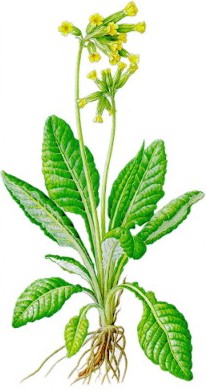 1/ Pomenuj časti tela byliny na obrázku!
2/ Doplň chýbajúci text!  Jarné lesné byliny kvitnú .................. pučaním stromov, kým ich ešte ............................................................................................stromov.   Kto opeľuje lesné byliny?...........................................   Kto rozširuje ich semená?............................................3/ Lesné kvitnúce byliny delíme na :    a/................................................    b/...............................................     c/...............................................4/ Aké liečivé účinky majú kvety prvosienky?.........................................................................................................................................................................................................................................................................................